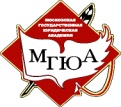 Министерство науки и высшего образования Российской Федерациифедеральное государственное бюджетное образовательное учреждение высшего образования«Московский государственный юридический университет имени О.Е. Кутафина (МГЮА)»(Университет имени О.Е. Кутафина (МГЮА))Оренбургский институт (филиал)Кафедра гражданского права и процессаИванов Иван ИвановичОТЧЕТНЫЕ  МАТЕРИАЛЫ о прохождении учебной практикистудента(ки) __ курса ____группы дневного отделенияРуководитель от Университета:____________________________(ученая степень, звание, фамилия, имя, отчество)Дата сдачи: __________________________________Дата рецензирования__________________________Результат рецензирования:	 ____________________Дата защиты: ________________________________Оценка: _____________________________________Оренбург  20__СодержаниеИндивидуальное задание руководителя практики 	………….(указать номер страницы) Дневник прохождения практики	………….(указать номер страницы)Отчет…………………………………………………………………(указать номер страницы)Приложение………………………………………... ……………….(указать номер страницы)Источники ………………………………………... ………………...(указать номер страницы)Рабочий график (план) проведения практики  и Характеристика с места прохождения практики вкладываются  в файл  после индивидуального задания.Индивидуальное задание для прохождения учебной практикиОбучающемуся ____________________________________________________________(указать ФИО обучающегося)в ______________________________________________________________________(указать место практики)(Индивидуальное задание выдается каждому студенту руководителем практики перед ее началом и впоследствии включается в состав отчетных материалов)В индивидуальном задании указываются виды работ, которые должен выполнить обучающийся на практике, а также конкретные результаты, которые должны быть представлены по итогам практики (подготовлены юридические документы, аналитические справки и т.д., их количество), указываются иные требования к прохождению практики и подготовке отчетных материалов.  Индивидуальное задание выдано и согласовано. Руководитель практики   от Института    _________________/  _______________________подпись   	              		(расшифровка подписи)          Руководитель практики   от организации  _________________/  _______________________подпись   	              		(расшифровка подписи)          Обучающийся      _________________/  _______________________подпись   	              		(расшифровка подписи)          Дата выдачи и согласования задания      « ____» ______________20____ г.Министерство науки и высшего образования Российской Федерациифедеральное государственное бюджетное образовательное учреждение высшего образования«Московский государственный юридический университет имени О.Е. Кутафина (МГЮА)»(Университет имени О.Е. Кутафина (МГЮА))Оренбургский институт (филиал)Рабочий график (план) проведения учебной практикиОбучающегося  ________________________________________________________________ (Фамилия   Имя   Отчество) ________ курса  по магистерской программе _______________________________________				(указать название магистерской программы)_______________________________________________________________________________________________________Место практики:_______________________________________________________________(наименование организации, где проходит практика)Название структурного подразделения, выступающего местом практики:_____________________________________________________________________________________________Адрес организации_____________________________________________________________Сроки прохождения практики: с «____» __________20___г.  по  «____» __________20___г.Руководитель практики от организации ___________________________________________(Ф.И.О., должность, контактные данные)С требованиями охраны труда, техники безопасности, техники пожарной безопасности, правилами внутреннего трудового распорядка ознакомлен.Обучающийся      _________________/  _______________________подпись   	              	(расшифровка подписи)           Руководитель практики от Института _________________/  _______________________          подпись   	              	       (расшифровка подписи)   Руководитель практики от Организации  _________________/  _______________________подпись   	              	 (расшифровка подписи, печать)   Дата согласования «______» _____________20_____ г.Дневник прохождения практикиОбучающегося  ________________________________________________________________ (Фамилия   Имя   Отчество) ________ курса  по магистерской программе _______________________________________				(указать название магистерской программы)_____________________________________________________________________________Место практики:_______________________________________________________________(наименование организации, где проходит практика)Название структурного подразделения, выступающего местом практики:_____________________________________________________________________________________________Адрес организации_____________________________________________________________Сроки прохождения практики: с «____» __________20___г.  по  «____» __________20___г.Руководитель практики от организации ___________________________________________(Ф.И.О., должность, контактные данные)Руководитель практики   _________________/  _______________________подпись   	              	  (расшифровка подписи)          (Место печати) БЛАНКОРГАНИЗАЦИИДата, исх. №Характеристика(По итогам проведения практики руководителем практики от профильной организации готовится характеристика.В характеристике указываются сведения о структурном подразделении профильной организации и сроках прохождения практики, оцениваются выполнение индивидуального задания по практике, иная проделанная обучающимся работа, собранные и разработанные материалы.В характеристике могут быть поставлены вопросы, указаны замечания, которые должны быть устранены до проведения промежуточной аттестации по практике).Руководитель практики, должность _______________/ ____________________________(название организации)         			   (Подпись руководителя)	   (указать ФИО руководителя практики)Дата  «______» _____________20_____ г. (Место печати) ОТЧЕТО ПРОХОЖДЕНИИ  УЧЕБНОЙ ПРАКТИКИ(Отчет готовится по итогам прохождения учебной или производственной практики. К отчету прикладываются разработанные и собранные материалы в соответствии с индивидуальным заданием руководителя практики)Обучающийся              _______________________/________________________________                                                 (подпись)                                        (ФИО обучающегося)Дата  подготовки отчета                                          «____» ______________________ 20___ г. Министерство науки и высшего образования Российской Федерациифедеральное государственное бюджетное образовательное учреждение высшего образования«Московский государственный юридический университет имени О.Е. Кутафина (МГЮА)»(Университет имени О.Е. Кутафина (МГЮА))Оренбургский институт (филиал)ОТЗЫВ РУКОВОДИТЕЛЯ ПРАКТИКИОбучающегося _______________________________________________________________указать ФИО магистранта полностью______курса _________ формы обучения по магистерской программе ________________________________________________________________________________(указать полное название магистерской программы)_____________________________________________________________________________По итогам прохождения практики руководителем практики от Института готовится отзыв. В отзыве руководителя практики от Института указываются сведения о месте и сроках прохождения практики обучающимся, оцениваются выполнение индивидуального задания по практике, иная проделанная обучающимся работа, собранные и разработанные материалы, оформление отчетных материалов. В отзыве руководителя практики от Института могут быть поставлены вопросы, указаны замечания, которые должны быть устранены до проведения аттестации. В отзыве руководитель практики делает вывод, допускается ли обучающийся к аттестации по практике.Результат рецензирования отчетных материалов:                    _________________________________________________________________________                                                            (обучающийся допущен к аттестации /обучающийся не допущен к аттестации)«______» ________________20______     ____________________________ / __________________________________________                           (дата)                                        Подпись                                          ФИО руководителя практикиОценка по итогам промежуточной аттестации по практике: _______________________«______» ________________20______     ____________________________ / __________________________________________                               (дата)                                        Подпись                                          ФИО руководителя практики___ Название модуля /этапаПериод выполнения/СрокПланируемые работыЗаполняется обучающимся, согласовывается с руководителем практики от ИнститутаЗаполняется обучающимся, согласовывается с руководителем практики от ИнститутаЗаполняется обучающимся, согласовывается с руководителем практики от ИнститутаПодготовка отчетных материалов по практике Указываются сроки в соответствии с приказом директора Института о направлении на практику.Например, не позднее 1 марта 20___годаПодготовка отчетных материалов по практике, направление руководителю практики от Института на проверку, устранение замечаний руководителя практикиПромежуточная аттестация по практикеУказываются сроки в соответствии с приказом директора Института о направлении на практику.Например, не позднее 1 апреля 20___годаНапример, собеседование с руководителем практики, защита отчетных материалов по практикеДата (период) кол-во часов в деньКраткое содержание выполненных работПодпись руководителя от организации и печать